Мастер- класс по рисованиюдля детей дошкольного возраста и старше«Волшебный круг»Автор :Воспитатель второй категории старшей группы д.с. №171 «Черничка»г. НовосибирскаКот дрема.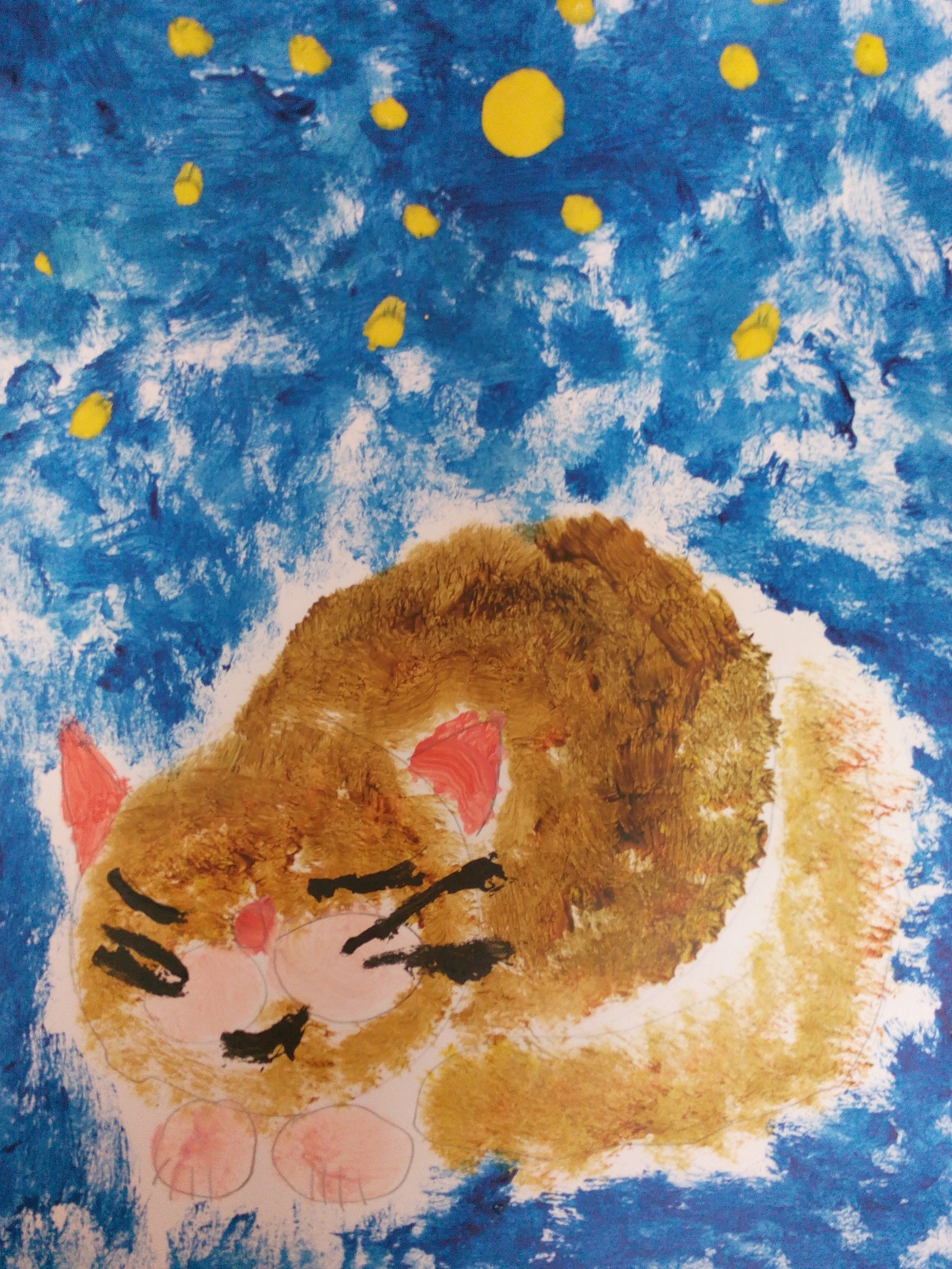 Фрукты.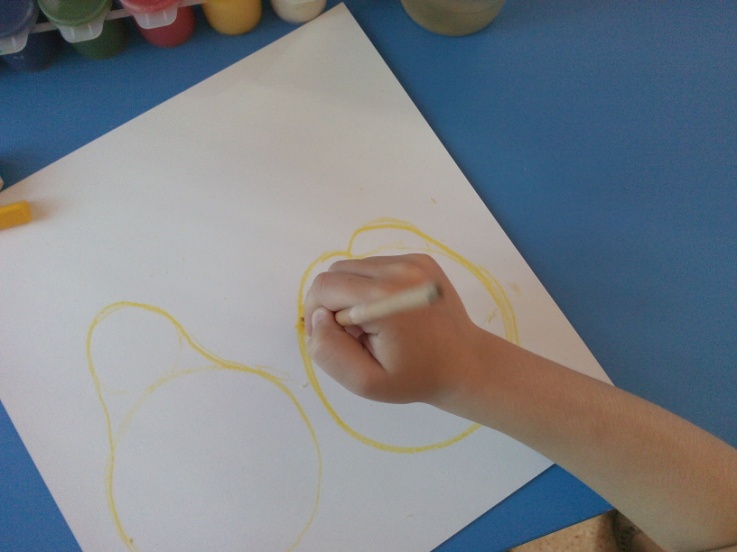 Очерчиваем контур яблока.
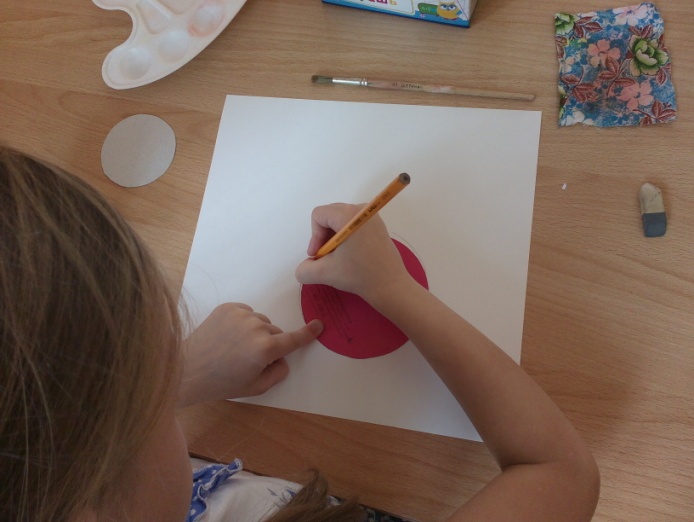 Для этой работы понадобиться, да и  к последующим : два шаблона- большой круг и маленький круг. Карандаш простой, можно восковой в тон рисунка, гуашь, жесткая кисть и все, что может еще понадобиться для рисования. Очерчиваем большой круг.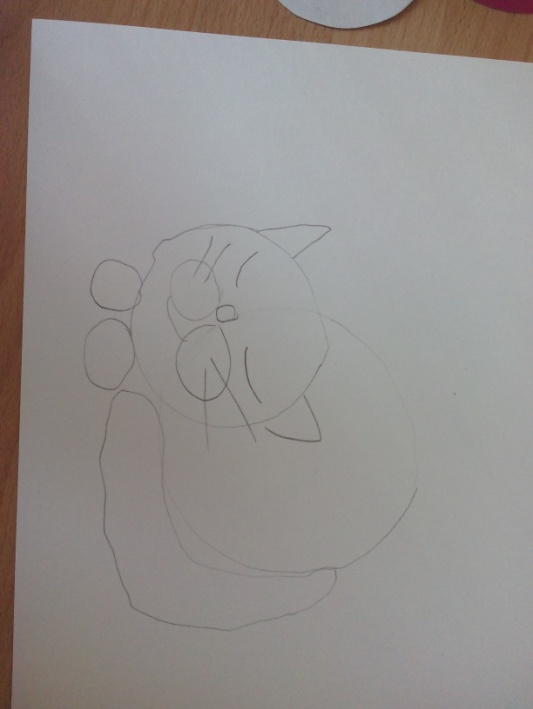 С любого боку большого круга, очерчиваем другой шаблон, немного наложив, на  уже нарисованный. Получаем эскиз с изображением спящего кота.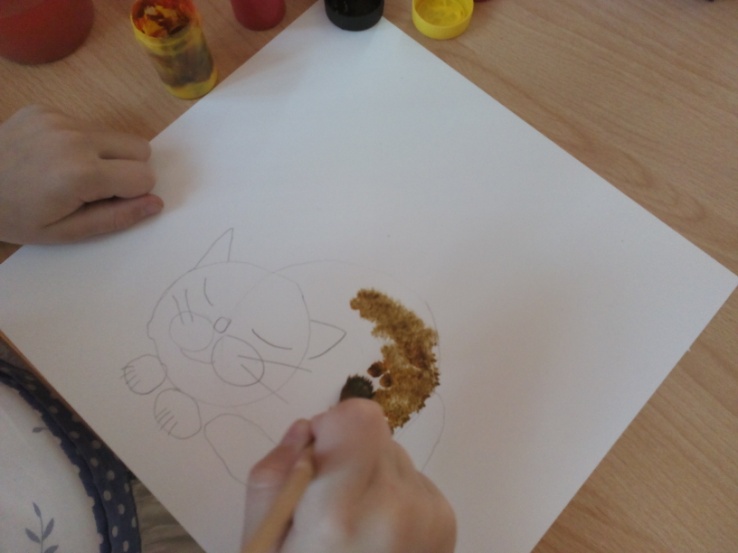 Смешивая желтую красную и черную краски, получаем рыжий цвет.Раскрашиваем кота техникой тычка.Кот готов.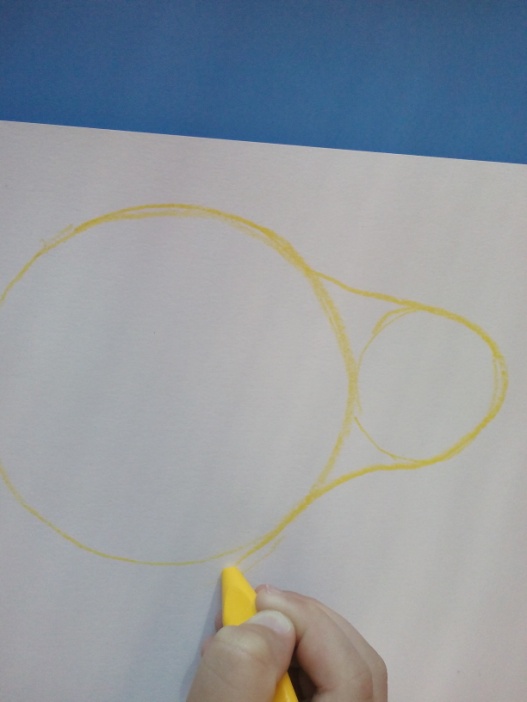 Вам понадобиться все  то же самое, что и в первой работе. Теперь маленький круг не накладывается на большой.Очерчиваем контур груши.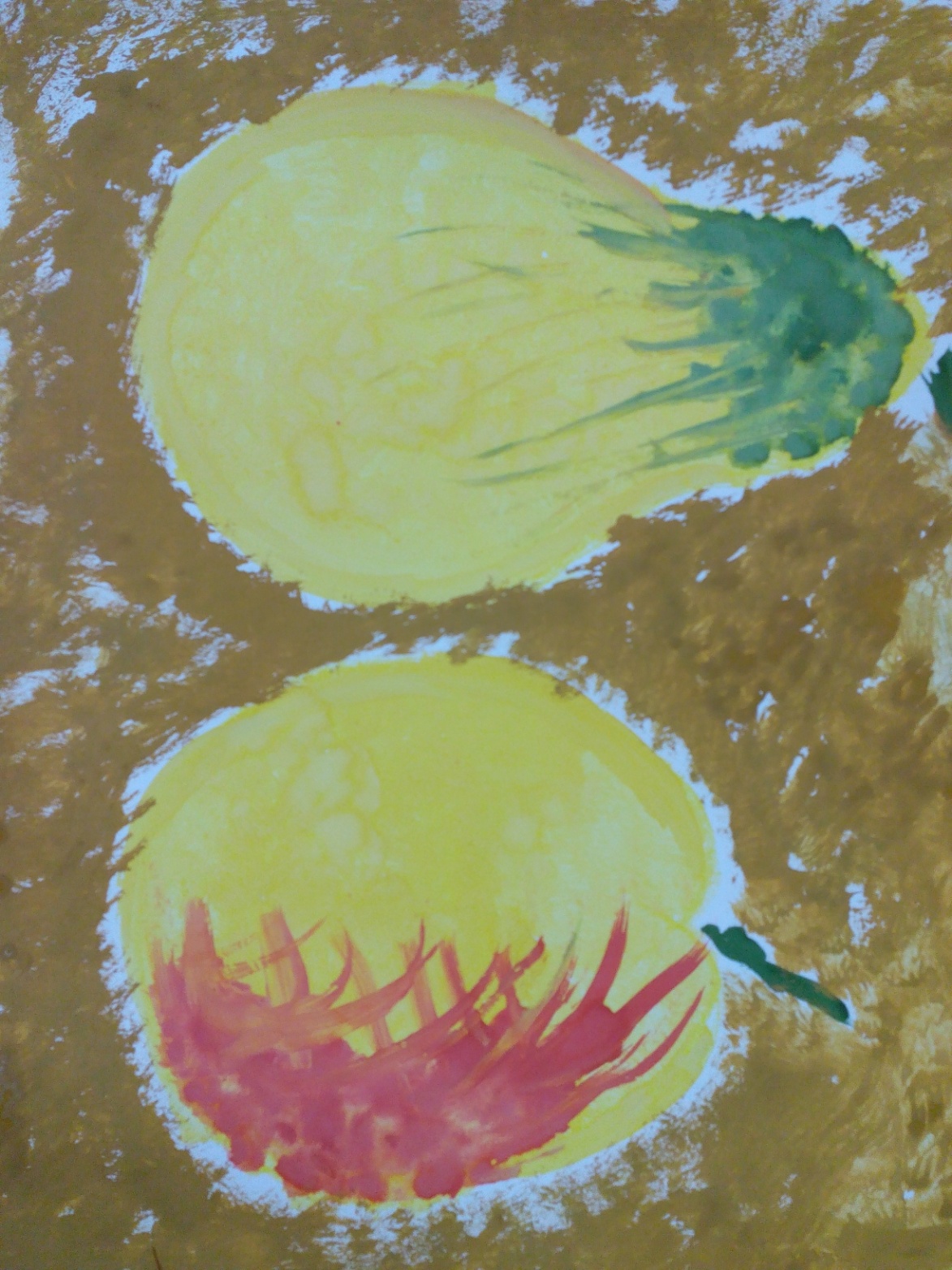 Можно подрисовать бочка разного цвета, придав рисунку живинку.Изображение фруктов готово